Администрация муниципального образования городского округа «Воркута» «Воркута» кар кытшлöн муниципальнöй юкöнса администрациямуниципальное бюджетное дошкольное образовательное учреждение «Детский сад № 21 «Умка» г. Воркуты«Челядьöс 21 №-а видзанiн «Умка» школаöдз велöдан муниципальнöй сьöмкуд учреждение Воркута к.169900, Республика Коми, г. Воркута, ул. Дончука, д.16 А, тел. 2-16-01_______________________________________________________________________________________________________________________________П Р И К А З29.01.2021                                                                                                                                             № 47 ОО проведении месячника гражданско-патриотического воспитанияНа основании приказа Управления образования администрации муниципального образования городского округа «Воркута» (далее - УпрО) от 25.01.20 №83 «О проведении месячника гражданско-патриотического воспитания», в соответствии с муниципальной программой муниципального образования городского округа «Воркута» «Развитие образования» и плана работы Управления образования на 2021 год, в целях воспитания чувства патриотизма, формирования у подрастающего поколения верности Родине, готовности к служению ОтечествуП Р И К А З Ы В А Ю:1.Старшему воспитателю Колыгиной Г.С.1.1.Разработать план месячника образовательного учреждения, включающего мероприятия Плана месячника гражданско-патриотического воспитания УпрО. 1.2.Ознакомить с Планом месячника гражданско-патриотического воспитания педагогов образовательного учреждения (Приложение)2.Воспитателям  групп:2.1.Обеспечить участие воспитанников в реализации мероприятий в соответствии с Планом месячника гражданско-патриотического воспитания.3.Представить до 29 января 2021 года в отдел дошкольного образования Управления образования (odo.upro@ayndex.ru) план месячника гражданско-патриотического воспитания образовательного учреждения с указанием одного открытого мероприятия.4.Организовать информационное сопровождение мероприятий месячника на сайте образовательного учреждения, группах образовательного учреждения в социальных сетях.5.Контроль исполнения приказа возлагаю на старшего воспитателя Колыгину Г.С.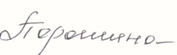 Заведующий  МБДОУ                                                                  «Детский сад  № 21»                                                                                  ___________ Порошина Т.С.